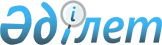 "Қазақстан Республикасы Президенті Іс басқармасының құрылымы туралы" Қазақстан Республикасы Президентінің 2003 жылғы 18 тамыздағы № 1167 Жарлығына өзгеріс енгізу туралыҚазақстан Республикасы Президентінің 2012 жылғы 13 қарашадағы № 428 ЖарлығыҚазақстан Республикасының    

Президенті мен Үкіметі актілерінің

жинағында жариялануға тиіс   

      Қазақстан Республикасы Президенті Іс басқармасының қызметін жетілдіру мақсатында ҚАУЛЫ ЕТЕМІН:



      1. «Қазақстан Республикасы Президенті Іс басқармасының құрылымы туралы» Қазақстан Республикасы Президентінің 2003 жылғы 18 тамыздағы № 1167 Жарлығына (Қазақстан Республикасының ПҮАЖ-ы, 2003 ж., № 33, 323-құжат; 2004 ж., № 12, 150-құжат; 2006 ж., № 32, 340-құжат; 2011 ж., № 3-4, 38-құжат) мынадай өзгеріс енгізілсін:



      аталған Жарлықпен бекітілген Қазақстан Республикасы Президенті Іс басқармасының құрылымы осы Жарлыққа қосымшаға сәйкес жаңа редакцияда жазылсын.



      2. Осы Жарлық қол қойылған күнінен бастап қолданысқа енгізіледі.      Қазақстан Республикасының

      Президенті                                       Н.Назарбаев

Қазақстан Республикасы  

Президентінің      

2012 жылғы 13 қарашадағы 

№ 428 Жарлығына     

ҚОСЫМША         Қазақстан Республикасы  

Президентінің     

2003 жылғы 18 тамыздағы 

№ 1167 Жарлығымен   

БЕКІТІЛГЕН       

Қазақстан Республикасы Президенті Іс басқармасының

ҚҰРЫЛЫМЫ      Басшылық

      Ішкі бақылау бөлімі

      Ресми іс-шаралар және сыртқы байланыстар бөлімі

      Ведомстволық қарасты ұйымдарды басқару жөніндегі бөлім

      Қаржы-экономикалық бөлім

      Күрделі құрылыс бөлімі

      Заң бөлімі

      Бухгалтерлік есеп және есептілік бөлімі

      Ұйымдастыру-бақылау және кадр жұмысы бөлімі

      Қазақстан Республикасы Парламентінің Шаруашылық басқармасы

      Қазақстан Республикасы Президенті Іс басқармасының Медициналық орталығы
					© 2012. Қазақстан Республикасы Әділет министрлігінің «Қазақстан Республикасының Заңнама және құқықтық ақпарат институты» ШЖҚ РМК
				